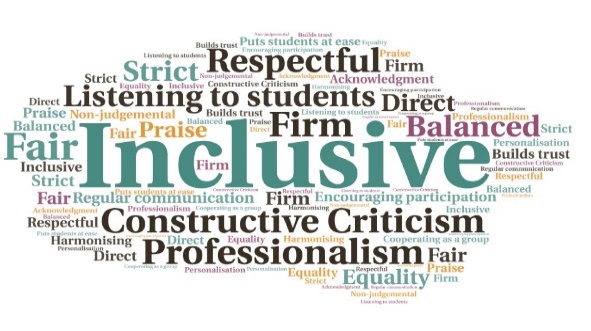 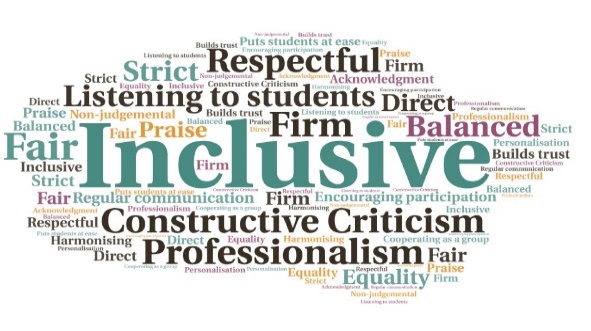 Goal: Provide an opportunity to refresh, improve, and enhance an array of academic, vocational, and employability skills for 19-24 year olds.Submitted by: Heather Henderson 
Project: To deliver a course which focuses on students taking responsibility within a project, giving them experience and training in both an individual and team context.
Benefit to: Students aged 19-24  Impact:  The facilities are now being used again by local clubs. To discuss how this initiative could be beneficial to your community please contact Heather Henderson